                          OceanBase从入门到实战实战1： OceanBase Docker 体验环境准备(Win11 32G内存 1.5T存储)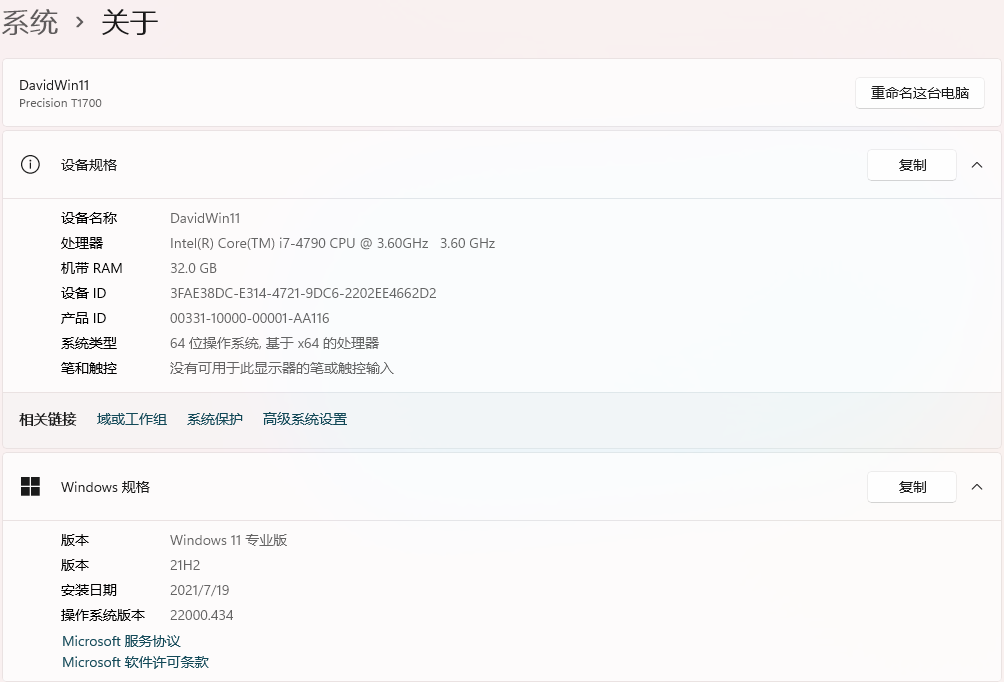 1.1.1 安装linux的Windows子系统(Ubuntu 18.04 LTS)详见：https://docs.microsoft.com/zh-cn/windows/wsl/install-manual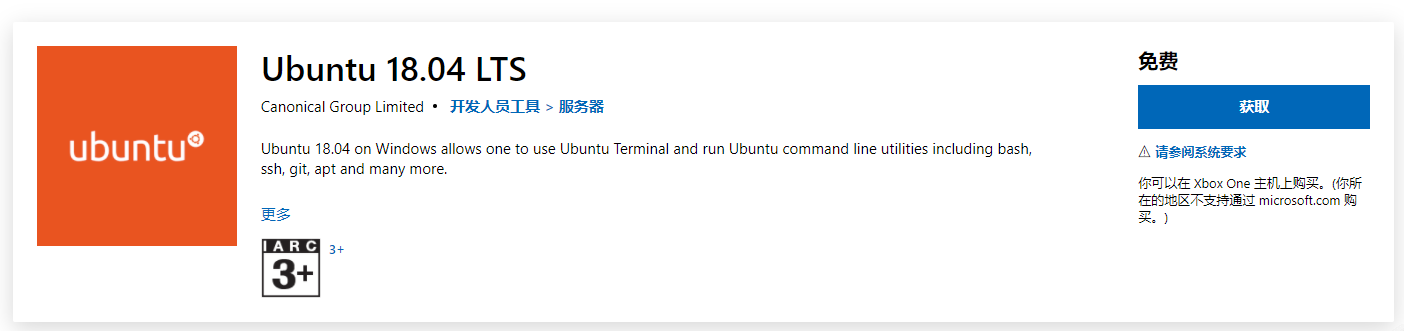    1.1.2 安装docker。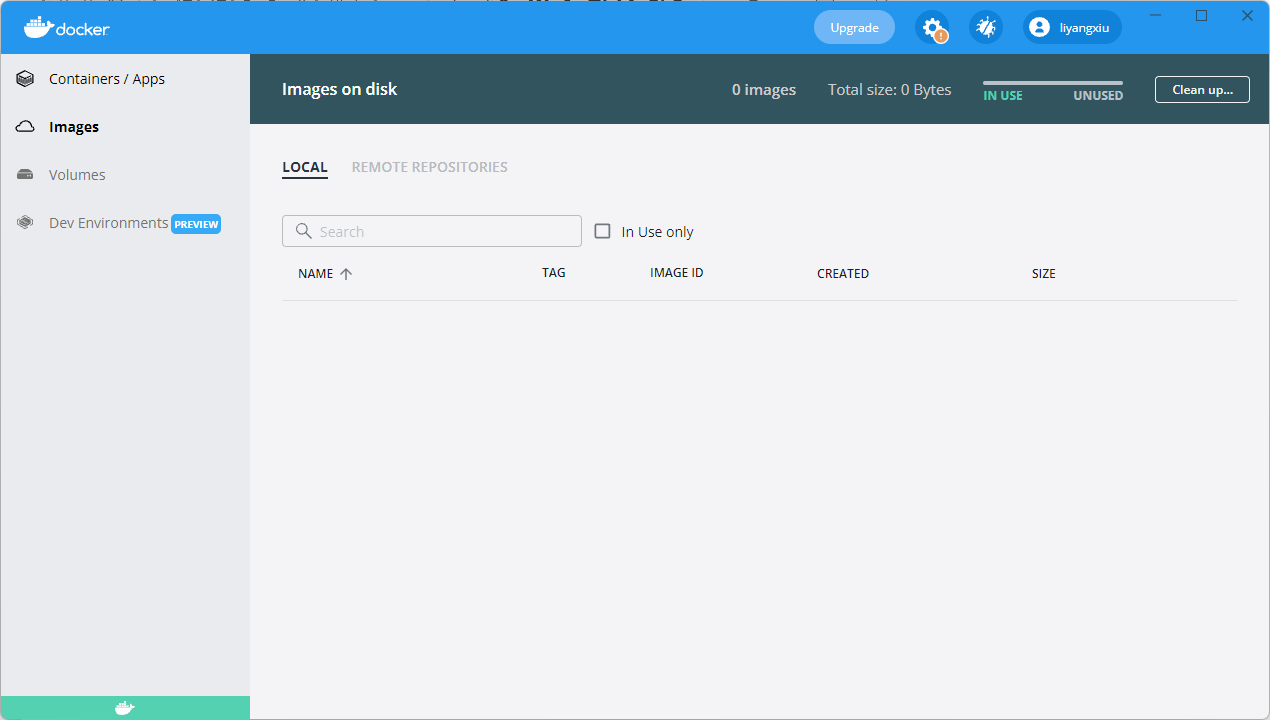 下载并运行Docker 镜像1.2.1 搜索镜像资源 docker search oceanbase    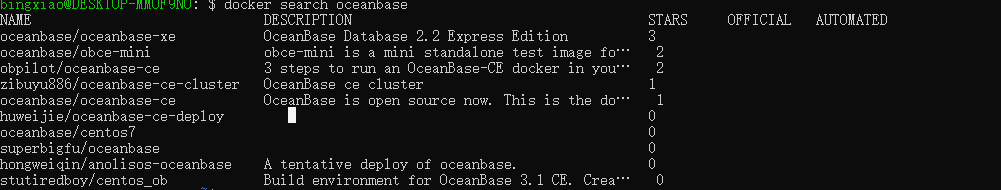 1.2.2 拉取ob镜像 docker pull obpilot/oceanbase-ce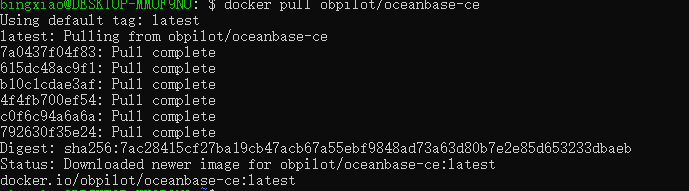 1.2.3 运行镜像docker run -itd -m 10G -p 2881:2881 -p 2883:2883 --name oceanbase-ce obpilot/oceanbase-ce:latest 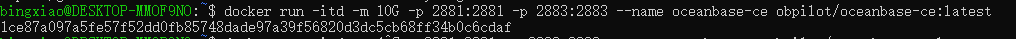 1.2.4 以bash方式进入容器中 docker exec -it oceanbase-ce bash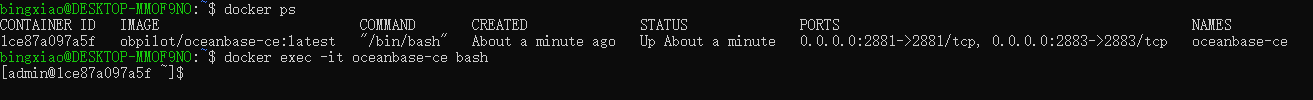  OBD 命令部署OB集群1.3.1 obd cluster list 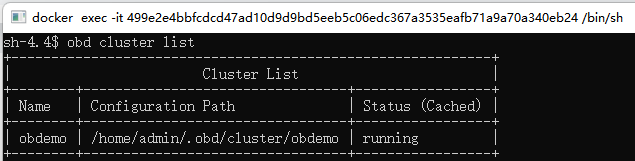 1.3.2 obd cluster start obdemo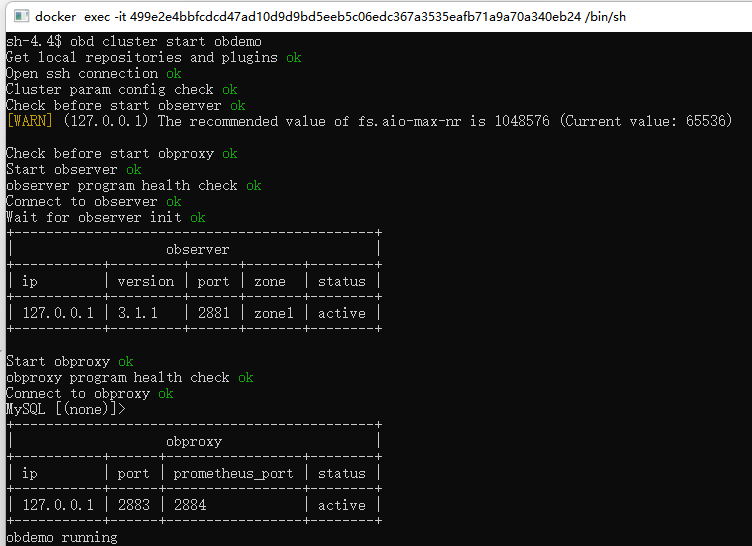    网上说的第一次启动报错，我这里没有修改参数一次就正常启动，应该是和我的电脑内存比较大的原因吧，还算比较顺利。创建业务租户、数据库、表OceanBase 数据库是多租户的分布式数据库，租户（tenant）使用的资源建立在资源池(resource pool)上。资源池包含了资源单元(resource unit)，而资源单元规定了具体资源的量化（如 CPU、Memory、 IOPS 、session数量、Disk_Size）。创建租户前，必须规定租户使用的资源范围，资源池和资源单元就是为了满足租户资源隔离和负载均衡而存在的。租户的概念类似于传统数据库的数据库实例。租户下可以建立数据库，在租户的数据库下可以建立表。创建租户A、创建资源单元1C1Gcreate resource unit S1C1G  max_cpu=1,min_cpu=1,max_memory='1G',min_memory='1G',max_iops=1000,min_iops=1000,max_session_num=1000000,max_disk_size='10G';B、创建资源池create resource pool poo1 unit='S1C1G' ,unit_num=1;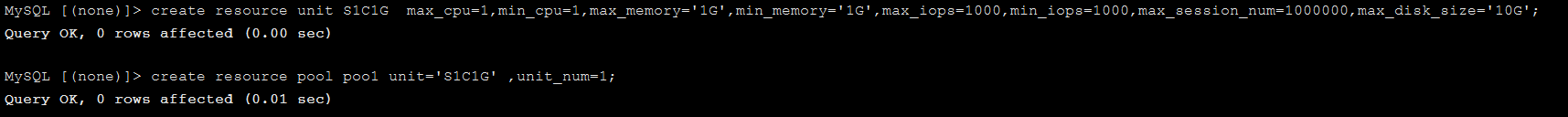 C、创建租户create tenant mysqlTest resource_pool_list=('poo1'),primary_zone='RANDOM',charset='utf8' set ob_tcp_invited_nodes='%',ob_compatibility_mode='mysql';1.4.2 创建数据库、表         mysql -h xxxx  -P 2883 -uroot@mysqlTest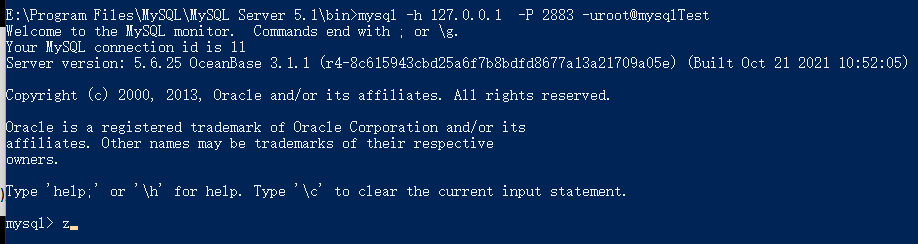 create database testdb;use testdb;create table test1(id int primary key,name varchar(256),age int,sex int);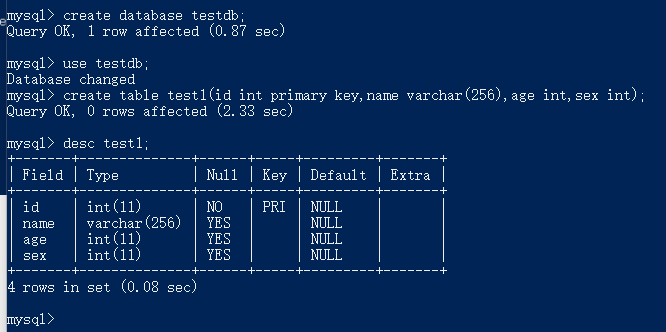 desc test1;insert into test1 values(1,'zhangsan',25,0),(2,'lisi',26,0),(3,'wangwu',22,1);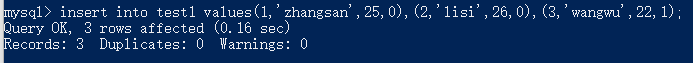 select * from test1;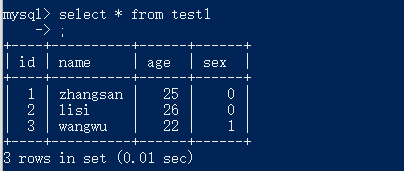 总结    本次主要体验的是使用docker镜像通过obd快速部署ob数据库，虽然镜像屏蔽了系统软件参数对ob的影响，但受限于硬件资源无法达到obd默认配置要求，没能很好练习集群相关配置，集群作为OceanBase很重要的一块功能，最能体现分布式数据库特性。